５年理科レディネステストふりこ　　　　　　　５年　　組　名前　　　　　　　　　　　　　１　理科の勉強について（１）あなたは，理科の勉強がすきですか？ ○をつけましょう。（　はい　　どちらでもない　　いいえ　）（２）その理由を書きましょう。（３）理科は自分の生活に役立つと思いますか。○をつけましょう。　　　（　役に立つ　　　役に立つとは思わない　）（４）その理由を書きましょう。２　これから学ぶこと（１）ふりこの１往復する時間が変わるものはどれですか。すべて選び，（　）の中に○をつけましょう。５年理科レディネステスト【解答例】ふりこ　　　　　　　５年　　組　名前　　　　　　　　　　　　　１　理科の勉強について（１）あなたは，理科の勉強がすきですか？ ○をつけましょう。（　はい　　どちらでもない　　いいえ　）（２）その理由を書きましょう。（３）理科は自分の生活に役立つと思いますか。○をつけましょう。　　　（　役に立つ　　　役に立つとは思わない　）（４）その理由を書きましょう。２　これから学ぶこと（１）ふりこの１往復する時間が変わるものはどれですか。すべて選び，（　）の中に○をつけましょう。(    )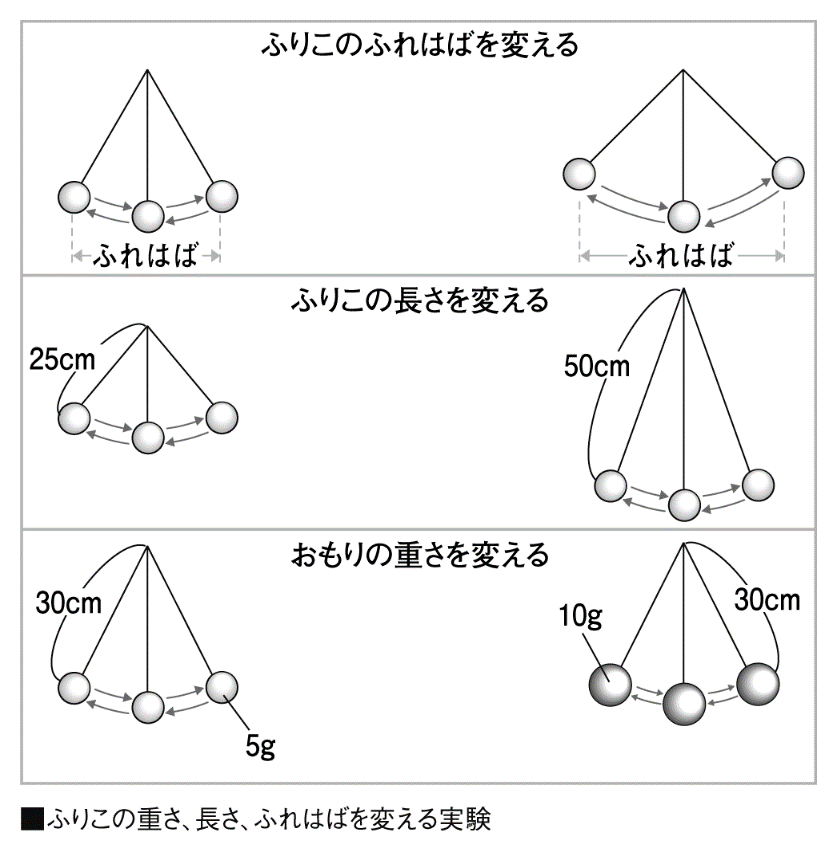 (    )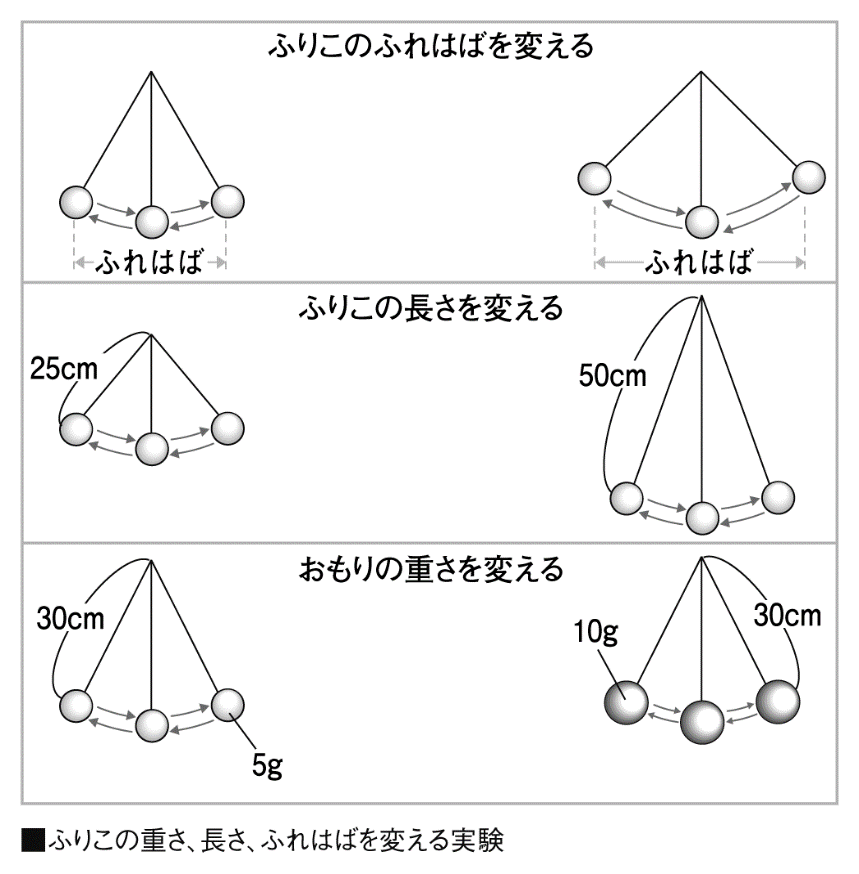 (    )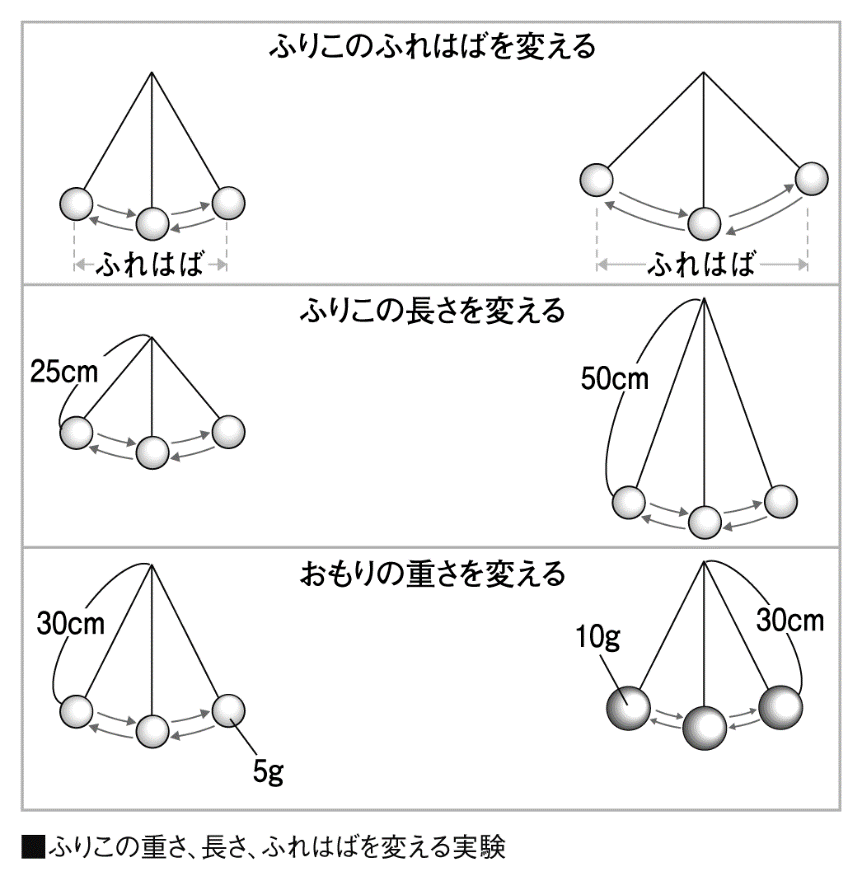 (    )(    )(    )